Nearest NeighboursThe Chartered Institute of Public Finance and Accountancy (CIPFA) model seeks to measure similarity between Local Authorities. This is done by following the traditional ‘distance’ approach whereby a selection of variables (see below) is standardised (with a mean value of zero and a standard deviation of one) and the Euclidian distance between all possible pairs of local authorities is calculated1. These distances are then summed across every single subject and ‘rebased’ (by assigning a distance of 1 to the farthest neighbour meaning all overall distances will lie between zero and one) to calculate the final distance.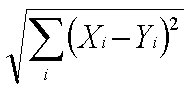 It should be noted that the output returned by these calculations is a simplistic way of presenting complex underlying data. Broadly speaking, the results are what might be expected, though the outcome ultimately relies on the indicators and mathematical procedures used.For further information please see http://www.cipfastats.net/resources/nearestneighbours/. 1 – Euclidian distance (X, Y)  = 